Code-A-Pillar MathMGSE1.OA.6   (Add and subtract within 20)E.Q.: How can we add numbers to 20?Objective: Students will program their Code-A-Pillar to roll to the correct answer to the problem.  Materials: Code-A-Pillar (1 per group. 4 to 5 students in a group)Large piece of butcher paper draw a large circle on it with one answer on one section and another on the otherMath teacher made task cards (15-20 various addition/subtraction for 1st grade or 15-20 picture number cards for kindergarten) I used problem that would have on two answer optionsProcedures:Mini LessonModel how to start Code-A-Pillar and add pieces to it.  Model using the Code-A-Pillar to travel a distance in the room by adding a straight, left and right piece and demonstrating how it worksShow an addition Task Card, and explain that they must solve the problem then program the Code-A-Pillar to drive in the direction of the answer.Group TaskStudents will receive a math task card. They must first decide on an answer to the problem then program the robot to drive to the answer.Students will keep the card if they got the answer right.At the end students will count the number of cards they have collected. ConclusionAsk the students to discuss their strategy for finding the answer and programming the robot. AssessmentInformal Observations will be recorded by the teacher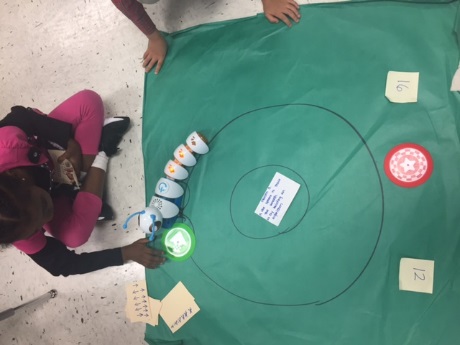 9 + 3 =8 + 8 =8 + 8 =11 + 1 = 10 + 6 =10 + 6 =8 + 4 =14 + 2 =14 + 2 =6 + 6 =4 + 12 =4 + 12 =5 + 7 =1 + 15 =1 + 15 =10 -5 =10 -5 =14 -7 =14 -7 =12 – 7 =12 – 7 =19 – 12 = 19 – 12 = 8 – 3 =8 – 3 =9 – 2 =9 – 2 =14 – 9 =14 – 9 =11- 4 =11- 4 =9 -4 =9 -4 =10 -3 =10 -3 =